	   Sunday, June 30, 2013	   Monday, July 1, 2013	   Tuesday, July 2, 2013	   Wednesday, July 3, 2013	   Thursday, July 4, 2013	   Friday, July 5, 2013	   Saturday, July 6, 20136:00AMHome Shopping  Shopping program.6:30AMHome Shopping  Shopping program.7:00AMNaked City: Vengeance Is A Wheel (R)  The Licosas and Pugnacios vow revenge when their patriarch, a night watchman, is killed in the robbery of a perfume manufacturer. Starring HORACE MCMAHON, PAUL BURKE, HARRY BELLAVER and NANCY MALONE.PG+NAKC2-019+8:00AMAnimal Academy (R)    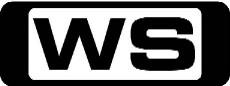 Sarah, Jeremy and Storm the Golden Retriever meet Stray Cat Rescuer Sacha Dowell and Poss, a pet possum that has its own bed room!PG+ANAC2-003+8:30AMHome Shopping  Shopping program.9:00AMHome Shopping  Shopping program.9:30AM7TWO Sunday Movie Matinee: A Bullet Is Waiting (R) (1954)  A vengeful sheriff and the man he falsely accused of murder are stranded at the home of a sheep rancher and his pretty daughter. Starring JEAN SIMMONS, BRIAN AHERNE, RORY CALHOUN and STEPHEN MCNALLY.PG  (V)+SPF4-077+11:10AMWimbledon 2013 - Highlights    **NEW EPISODE**Highlights of week one of Wimbledon 2013.G+WMBL13-018+12:10PMGary Rhodes' Local Food Heroes: South East (R)    Join renowned chef Gary Rhodes in his search to find those that go the extra mile in the name of high quality local food.G+LFH2-004+1:10PMChefs: Put Your Money Where Your Mouth Is: Royal Holloway (R)    Putting their reputations and their own money on the line, two celebrity chefs go head-to-head buying food, preparing dishes and selling them to diners at some of the country's most diverse restaurants.PG+CPMM-012+2:10PMHome and Away Catch-Up (R) 'CC'    Miss Home and Away this week? Catch up on 7TWO!PG  (A)+COMP-330+4:30PM7TWO Carry On Movie: Carry On...Follow That Camel! (R)  Rejected by the woman he loves, Bo sets off for the desert. But when his ex learns she has made a mistake, she goes in search of him. Starring KENNETH WILLIAMS, CHARLES HAWTREY, JIM DALE and PHIL SILVERS.PG  (S)+CARO-016+6:30PMThe Vicar Of Dibley: Animals (R) 'CC'  Geraldine plans to hold a special service of blessing in St Barnabas for all the animals of the village. Starring DAWN FRENCH, GARY WALDHORN, JAMES FLEET, EMMA CHAMBERS and JOHN BLUTHAL.PG+TVOD-006+7:10PMFawlty Towers: The Germans (R) 'CC'  Sybil is in hospital for her ingrown toenail and Basil is left in charge of the hotel with a concussion. Starring JOHN CLEESE, PRUNELLA SCALES, ANDREW SACHS and CONNIE BOOTH.PG+FAWT-006+7:45PMHomes Under The Hammer    **NEW EPISODE**Martin & Lucy visit an old store in Dorset, a three bedroom detached house in Hampshire and a commercial property in Kent.G+HUTH14-053+9:00PMEscape To The Country    **NEW EPISODE** **DOUBLE EPISODE**Escape to the Country sets out to find the perfect country house for families seeking to get away from the city. Alistair Appleton heads to the East Midlands to help a family reunite and relocate across the Irish Sea to a classic English country home.   G+ETTC15-001+10:00PMEscape To The Country: Chapels (R)    **DOUBLE EPISODE**Jules Hudson takes a look at some great chapel conversions including a stunning contemporary conversion of a Methodist chapel.G+ETTC10-003+11:00PMNeighbours at War: Ngaruawahia & Manukau (R)  **DOUBLE EPISODE**Is the entrance to Ngaruawahia a suitable place to have a dump?  Some businesses adjoining a messy recycling yard think it's letting down Ngaruawahia's reinvigorated image.M+NATW2-013+11:30PMNeighbours at War: Lord Lucan (R)    **DOUBLE EPISODE**Margaret, Craig and David suspect their neighbour Roger may be the infamous British earl Lord Lucan, missing since 1974, after reading about the mystery in a Womens' Weekly.M+NATW3-001+12:00AMThe Shield: All In (R) 'CC'    As the Strike Team is still threatened to be exposed, Claudette tries to find evidence of a public defender's drug addiction. Starring MICHAEL CHIKLIS, CCH POUNDER, BENITO MARTINEZ, WALTON GOGGINS and JAY KARNES.M  (V)+SHLD3-014+1:00AMChefs: Put Your Money Where Your Mouth Is: Royal Holloway (R)    Putting their reputations and their own money on the line, two celebrity chefs go head-to-head buying food, preparing dishes and selling them to diners at some of the country's most diverse restaurants.PG+CPMM-012+2:00AMTake on the Takeaway: James Tanner (R)    James Tanner attempts to convince two girls that he can cook their favourite Indian dish as good as their local takeaway. James is confident that he can make it taste better, and will be cheaper and faster too.PG+TATA-010+2:30AMThe Bill: Real Crime (R) 'CC'  Kate takes a particular interest in a case of  domestic violence while Mickey investigates an attack on a lorry driver. Starring TONY O'CALLAGHAN, JEFF STEWART, ALEX WALKINSHAW, SIMON ROUSE and JOY BROOK.M+BILL16-056+3:30AMThe Bill: Home And Away (R) 'CC'  Quinnan and Page attend to an aggravated burglary. When the suspect threatens Page, Quinnan loses control. Starring TONY O'CALLAGHAN, JEFF STEWART, ALEX WALKINSHAW, SIMON ROUSE and JOY BROOK.M+BILL16-057+4:30AMGary Rhodes' Local Food Heroes: South East (R)    Join renowned chef Gary Rhodes in his search to find those that go the extra mile in the name of high quality local food.G+LFH2-004+5:30AMHarry's Practice (R)  Join Dr Harry Cooper and Dr Katrina Warren for everything you need to know about animals.G+HPR-029+6:00AMHome Shopping  Shopping program.6:30AMHome Shopping  Home Shopping7:00AMThe Woodlies: Ugly Invasion (R) 'CC'    Follow the adventures of the friendly furry forest creatures who are nuttier than a squirrel's lunch and on a mission to protect their forest.C+WOOD-001+7:30AMLab Rats (R) 'CC'    Science has never been so exciting, funny or messy! Lab Rats Challenge is a fast and furious science-based game show for kids.C+LABR2-015+8:00AMToybox: Patches Big Show (R) 'CC'    Watch the toys come alive when we open the lid to a fantasy world full of fun, music, learning and adventure!P+TOYB3-039+8:30AMDesigning Women: Fools Rush In (R)  Anthony gets surprising results when he hatches a plan to extricate himself from his hasty nuptials. Starring DIXIE CARTER, ANNIE POTTS, JAN HOOKS, JUDITH IVEY and MESHACH TAYLOR.PG+DSWN7-007+9:00AMHome and Away - The Early Years (R) 'CC'  Will Simon's father become Alf's accountant?  Can Sophie elude the doctor's appointment? Starring KATE RITCHIE, NICOLLE DICKSON, JUDY NUNN, RAY MEAGHER and NORMAN COBURN.G+HAW-901+9:30AMSons And Daughters (R) 'CC'  Investigations into the attempted murder of Wayne Hamilton result in a shock arrest.G+SAD-900+10:00AMCoronation Street    Tracy continues to feign panic pretending Amy's been kidnapped. Danny is in emotional turmoil.PG+CORS4-150+10:30AMStep By Step: Do The Right Thing (R)  Frank is suspicious when J.T. gets a good test score in college. Carol reveals a secret about herself. Starring PATRICK DUFFY, SUZANNE SOMERS, STACI KEANAN, SASHA MITCHELL and BRANDON CALL.G+SBYS5-019+11:00AMThe Martha Stewart Show: Outdoor Entertaining Ideas (R)    Tips for outdoor entertaining include citronella candles and weatherproof planters; recipes for Bellini and margarita cocktails; and milk-painted terra-cotta pots.G+MSDS6-116+12:00PMHart To Hart: Colour Jennifer Dead (R)  An up and coming artist's premature death exposes a collectors scheme to increase the value of his own collection. Starring ROBERT WAGNER, STEFANIE POWERS and LIONEL STANDER.PG+HRTH-014+1:00PMSeaChange: If Fish Could Fly (R) 'CC'  In the wake of the storm, the town of Pearl Bay is in chaos. Dan and Laura are all over each other, Bob is struggling with Heather's departure, and Angus and Karen are having troubles with their relationship. Starring SIGRID THORNTON, PATRICK DICKSON, WILLIAM MCINNES, JOHN HOWARD and KERRY ARMSTRONG.PG+SEAC2-001+2:00PM7TWO Mid Arvo Movie: Running Free (R) (2000)    A man and a horse that he raised as a child are reunited after a war in Africa. Starring CHASE MOORE, LUKAS HAAS, ARIE VERVEEN, NISCHA and JAN DECLEIR.PG  (A)+SPF3-075+4:00PMMad About You: Up In Smoke - Part 1 (R) 'CC'  A troublesome search for the perfect anniversary gift raises questions about Paul and Jamie's confidence in their marriage. Starring HELEN HUNT, PAUL REISER, JOHN PANKOW, LEILA KENZLE and ANN RAMSEY.PG+MABY3-023+4:30PMPerfect Strangers: Duck Soup (R)  Larry and Balki go duck hunting with their boss, Mr. Wainwright. When Larry tries to shoot, he accidentally hits Wainwright in the buttocks causing him to fire Larry. Starring BRONSON PINCHOT, MARK LINN-BAKER, MELANIE WILSON, REBECA ARTHUR and SAM ANDERSON.G+PST6-022+5:00PMThe Hogan Family: Get A Job (R)  Mark covers for Willie's slip-ups at his job only to find that Willie gets promoted above him.  Sandy and David set out to refinish the floor and end up surrounded by varnish. Starring SANDY DUNCAN, JASON BATEMAN, JEREMY LICHT, DANNY PONCE and JOSH TAYLOR.PG+VLR5-008+5:30PMHomes Under The Hammer (R)    Martin and Lucy visit a three bedroom semi detached house in Nottingham, a Georgian terraced house in London and a work shop in Devon.G+HUTH13-022+6:30PMBargain Hunt: Cumbria 6 (R)    Two teams are each given two-hundred pounds and have to find a bargain at an antiques fair to later sell at an auction for a profit.G+BHUN14-004+7:30PMMighty Ships: Skandi Arctic (R) 'CC'    See inside the dangerous lives of saturation divers on and below Skandi Arctic as it travels into the volatile North Sea.G+MTYS4-003+8:30PMWimbledon 2013 - Day 8    **LIVE**Live coverage of the oldest and most prestigious tennis tournament in the world, the Championships, Wimbledon. Hosted by nine time Wimbledon doubles winner Todd Woodbridge with expert commentary from three-time championship winner John Newcombe, Rennae Stubbs, Sam Smith and Geoff Masters.+WMBL13-008+12:00AMNeighbours at War: Doppelganger Dog (R)  A mysterious 'doggie double' is causing problems for an Auckland mother and her neighbours. Can this intercultural, intergenerational dispute be mediated?M+NATW2-003+12:30AMBargain Hunt: Cumbria 6 (R)    Two teams are each given two-hundred pounds and have to find a bargain at an antiques fair to later sell at an auction for a profit.G+BHUN14-004+1:30AMHart To Hart: Colour Jennifer Dead (R)  An up and coming artist's premature death exposes a collectors scheme to increase the value of his own collection. Starring ROBERT WAGNER, STEFANIE POWERS and LIONEL STANDER.PG+HRTH-014+2:30AMDesigning Women: Fools Rush In (R)  Anthony gets surprising results when he hatches a plan to extricate himself from his hasty nuptials. Starring DIXIE CARTER, ANNIE POTTS, JAN HOOKS, JUDITH IVEY and MESHACH TAYLOR.PG+DSWN7-007+3:00AMThe Martha Stewart Show: Outdoor Entertaining Ideas (R)    Tips for outdoor entertaining include citronella candles and weatherproof planters; recipes for Bellini and margarita cocktails; and milk-painted terra-cotta pots.G+MSDS6-116+4:00AMThe Bill: Going Under (R) 'CC'  Quinnan and Page have trouble keeping their mind on the job and Stamp is attacked by a gang of thugs. Starring TONY O'CALLAGHAN, JEFF STEWART, ALEX WALKINSHAW, SIMON ROUSE and JOY BROOK.M+BILL16-058+5:00AMCoronation Street    (R)Tracy continues to feign panic pretending Amy's been kidnapped. Danny is in emotional turmoil.PG+CORS4-150+5:30AMHarry's Practice (R)  Join Dr Harry Cooper and Dr Katrina Warren for everything you need to know about animals.G+HPR-030+6:00AMHome Shopping  Shopping program.6:30AMHome Shopping  Home Shopping7:00AMThe Woodlies: The Great Cookie Heist (R) 'CC'    Follow the adventures of the friendly furry forest creatures who are nuttier than a squirrel's lunch and on a mission to protect their forest.C+WOOD-002+7:30AMLab Rats (R) 'CC'    Science has never been so exciting, funny or messy! Lab Rats Challenge is a fast and furious science-based game show for kids.C+LABR2-016+8:00AMToybox: Tina's Tails (R) 'CC'    Watch the toys come alive when we open the lid to a fantasy world full of fun, music, learning and adventure!P+TOYB3-040+8:30AMDesigning Women: Love Letters (R)  When B.J. examines her departed husband's safety deposit box, she finds passionate love letters from a strange woman. Starring DIXIE CARTER, ANNIE POTTS, JAN HOOKS, JUDITH IVEY and MESHACH TAYLOR.PG+DSWN7-008+9:00AMHome and Away - The Early Years (R) 'CC'  How will Simon come to terms with his father? Will Sophie keep her secret from the doctor? Starring KATE RITCHIE, NICOLLE DICKSON, JUDY NUNN, RAY MEAGHER and NORMAN COBURN.G+HAW-902+9:30AMSons And Daughters (R) 'CC'  Wayne gives Susan a shock ultimatum.  Fate seems to be against Beryl in her fight for freedom. Starring PAT MCDONALD, IAN RAWLINGS, LEILA HAYES, BRIAN BLAIN and DANNY ROBERTS.G+SAD-901+10:00AMCoronation Street    Steve is furious with Tracy. Deirdre and Liz agree to differ over their views.PG+CORS4-151+10:30AMStep By Step: The Bodyguard Formerly Known As Prince (R)  The girls meet three great guys, one of whom is a crown prince. Starring PATRICK DUFFY, SUZANNE SOMERS, STACI KEANAN, SASHA MITCHELL and BRANDON CALL.G+SBYS5-020+11:00AMThe Martha Stewart Show: Adopting A Pet (R)    Tips for adopting a pet with psychologist and animal advocate Pia Salk, and mastering memory techniques with science writer Joshua Foer, author of 'Moonwalking With Einstein.'G+MSDS6-117+12:00PMHart To Hart: A Question Of Innocence (R)  Jonathan sets out to help a popular newsstand owner from being blackmailed for a murder she didn't commit. Starring ROBERT WAGNER, STEFANIE POWERS and LIONEL STANDER.PG+HRTH-015+1:00PMSeaChange: Vaya Con Dios To All That (R) 'CC'  Laura's love of her life in Pearl Bay is brought home to her when Dan asks her to go abroad with him, Bob has money problems and Rupert organises a family picnic that doesn't end well. Starring SIGRID THORNTON, PATRICK DICKSON, WILLIAM MCINNES, JOHN HOWARD and KERRY ARMSTRONG.PG+SEAC2-002+2:00PM7TWO Mid Arvo Movie: 3 Ninjas Knuckle Up (R) (1995)  The three ninjas, Rocky, Colt and TumTum battle an evil yet wealthy toxic waste dumper in an attempt to save a local Indian tribe. Starring VICTOR WONG, CHARLES NAPIER, MICHAEL TREANOR, MAX ELLIOTT SLADE and CHAD POWER.PG  (V)+SPF4-058+4:00PMMad About You: Up In Smoke - Part 2 (R) 'CC'  Paul and Jamie discover what their lives might have been like had they never met. Starring HELEN HUNT, PAUL REISER, JOHN PANKOW, LEILA KENZLE and ANN RAMSEY.PG+MABY3-024+4:30PMPerfect Strangers: Great Balls Of Fire (R)  Balki and Larry decide to donate some of their time as volunteer firemen. When left alone in the firehouse for a short time, they accidentally set it ablaze. Starring BRONSON PINCHOT, MARK LINN-BAKER, MELANIE WILSON, REBECA ARTHUR and RON DEAN.G+PST6-023+5:00PMThe Hogan Family: Stir Crazy (R)  David discovers a new star for a television cook show - his neighbour Mrs. Poole. Starring SANDY DUNCAN, JASON BATEMAN, JEREMY LICHT, DANNY PONCE and JOSH TAYLOR.PG+VLR5-009+5:30PMHomes Under The Hammer (R)    Martin and Lucy visit a house in Lancashire with a damp problem, a handsome house in Kent and a house in Derby that needs some modernisation.G+HUTH13-023+6:30PMBargain Hunt: Ardingly 1 (R)    Two teams compete to make the most profit when they buy antiques at a fair which are later sold at an auction.G+BHUN14-005+7:30PMHighway Patrol: Drunk Parking (R) 'CC'    An officer sees a poorly parked car at a shopping centre, but the man behind the wheel claims he wasn't driving!PG+HWYP2-009+8:00PMMotorway Patrol: Triple Pink (R) 'CC'    Mayhem with modified cars late at night, a language barrier complicates the logistics of Police business and an unusual personalised plate.PG  (L)+MOTP9-004+8:30PMAir Crash Investigations: Southern Storm (R) 'CC'    Investigate the case of a commercial plane that was so damaged after flying into a severe storm that it was forced to make an emergency landing on a highway.PG+MDAY5-006+9:30PMDrug Bust (R) 'CC'   Drug Bust is a fast paced factual observational series that follows New Zealand's largest police district, Counties Manukau, as they battle against the war on drugs.PG +DRUB-001+10:00PMWimbledon 2013 - Day 9     **LIVE**Live coverage of the oldest and most prestigious tennis tournament in the world, the Championships, Wimbledon. Hosted by nine time Wimbledon doubles winner Todd Woodbridge with expert commentary from three-time championship winner John Newcombe, Rennae Stubbs, Sam Smith and Geoff Masters.+WMBL13-009+11:15PMNeighbours at War: Grenada North (R)  See extraordinary footage from a town in Wellington where a feud between a woman and her neighbours has turned ugly.MA  (L)+NATW2-002+11:45PMBargain Hunt: Ardingly 1 (R)    Two teams compete to make the most profit when they buy antiques at a fair which are later sold at an auction.G+BHUN14-005+12:45AMHart To Hart: A Question Of Innocence (R)  Jonathan sets out to help a popular newsstand owner from being blackmailed for a murder she didn't commit. Starring ROBERT WAGNER, STEFANIE POWERS and LIONEL STANDER.PG+HRTH-015+2:00AMHomes Under The Hammer (R)    Martin and Lucy visit a house in Lancashire with a damp problem, a handsome house in Kent and a house in Derby that needs some modernisation.G+HUTH13-023+3:00AMThe Martha Stewart Show: Adopting A Pet (R)    Tips for adopting a pet with psychologist and animal advocate Pia Salk, and mastering memory techniques with science writer Joshua Foer, author of 'Moonwalking With Einstein.'G+MSDS6-117+4:00AMThe Bill: Faultline (R) 'CC'  Quinnan stands and watches as a shopkeeper and a young woman are attacked by a gang of thugs at his local corner shop. Starring TONY O'CALLAGHAN, JEFF STEWART, ALEX WALKINSHAW, SIMON ROUSE and JOY BROOK.M+BILL16-059+5:00AMCoronation Street    (R)Steve is furious with Tracy. Deirdre and Liz agree to differ over their views.PG+CORS4-151+5:30AMHarry's Practice (R)  Join Dr Harry Cooper and Dr Katrina Warren for everything you need to know about animals.G+HPR-031+6:00AMHome Shopping  Shopping program.6:30AMHome Shopping  Home Shopping7:00AMThe Woodlies: Stormin' The Fortress (R) 'CC'    Follow the adventures of the friendly furry forest creatures who are nuttier than a squirrel's lunch and on a mission to protect their forest.C+WOOD-003+7:30AMLab Rats (R) 'CC'    Science has never been so exciting, funny or messy! Lab Rats Challenge is a fast and furious science-based game show for kids.C+LABR2-017+8:00AMToybox: The Sound Of Music (R) 'CC'    Watch the toys come alive when we open the lid to a fantasy world full of fun, music, learning and adventure!P+TOYB3-041+8:30AMDesigning Women: The Vision Thing (R)  The ladies throw a wedding shower for Anthony and Etienne, who is overwhelming her new husband to become the perfect wife. Starring DIXIE CARTER, ANNIE POTTS, JAN HOOKS, JUDITH IVEY and MESHACH TAYLOR.PG+DSWN7-009+9:00AMHome and Away - The Early Years (R) 'CC'  How will Adam and Josh resolve their differences?  Will Simon stay in Summer Bay? Starring KATE RITCHIE, NICOLLE DICKSON, JUDY NUNN, RAY MEAGHER and NORMAN COBURN.G+HAW-903+9:30AMSons And Daughters (R) 'CC'  Wayne paves the way for his own murder.  Craig gets himself into print.G+SAD-902+10:00AMCoronation Street    Fred considers buying Dev's share in Street Cars. Steve promises Tracy he's going to fight dirtier than she could ever imagine.PG+CORS4-152+10:30AMStep By Step: Major Pain (R)  Dana, J.T. and Rich go to a career testing centre and get some surprising results. Starring PATRICK DUFFY, SUZANNE SOMERS, STACI KEANAN, SASHA MITCHELL and BRANDON CALL.G+SBYS5-021+11:00AMThe Martha Stewart Show: Spring Weddings (R)    Ideas for spring weddings include calligraphy tips with Martha's Weddings editor, bridal fashions with The Aisle New York cofounders Shara Levy and David Yassky and personalized table settings.G+MSDS6-118+12:00PMHart To Hart: Night Horrors (R)  The Hart's night in a haunted house turns into a deadly search for the previous owner's hidden treasures. Starring ROBERT WAGNER, STEFANIE POWERS and LIONEL STANDER.PG+HRTH-016+1:00PMSeaChange: Broken Hearts And Crustaceans (R) 'CC'  Max Connors and his wife return to Pearl Bay after an absence of many years, Laura is in the doldrums about Dan and Bob's business venture with Katrina runs into trouble when she vanishes. Starring SIGRID THORNTON, PATRICK DICKSON, WILLIAM MCINNES, JOHN HOWARD and KERRY ARMSTRONG.PG+SEAC2-003+2:00PM7TWO Mid Arvo Movie: 3 Ninjas: High Noon At Mega Mountain (R) (1998)  Three boys and a girl visit an amusement park as it is invaded by an army of ninjas led by the evil Medusa. Will they save the day? Starring HULK HOGAN, LONI ANDERSON, JIM VARNEY, MATHEW BOTUCHIS and MICHAEL O'LASKEY II.PG  (V)+SPF4-059+4:00PMMad About You: New Sleep-Walking Plus (R) 'CC'  Paul realises he slept through the best sex Jamie says she ever had. Starring HELEN HUNT, PAUL REISER, LEILA KENZLE, JOHN PANKOW and ANN RAMSEY.PG+MABY4-001+4:30PMPerfect Strangers: See You In September (R)  When Larry and Jennifer finally set a wedding date, Balki insists on checking their compatibility with the bizarre and messy Myposian Marriage Test. Starring BRONSON PINCHOT, MARK LINN-BAKER, MELANIE WILSON and REBECA ARTHUR.G+PST6-024+5:00PMThe Hogan Family: Educating Rita (R)  David can't sell his bike, and Sandy can't get rid of Rita, her obnoxious new friend. Starring SANDY DUNCAN, JASON BATEMAN, JEREMY LICHT, DANNY PONCE and CHRISTINE ROSE.PG+VLR5-010+5:30PMHomes Under The Hammer (R)    Martin and Lucy visit a three-bedroom terrace property with some interesting features near Chesterfield, a semi in Surrey with a distinct lack of space and a batch of four flats in Leeds.G+HUTH13-024+6:30PMBargain Hunt: Ardingly 3 (R)    Two teams challenge each other scouring an antiques fair for items to sell at auction. Which team will make the largest profit?G+BHUN14-006+7:30PMBorder Security USA (R) 'CC'    **FINAL**A sniffer dog takes a keen interest in a car and a radiation alarm puts a border check-point on full alert.PG+BDUS-004+8:00PMSCU: Serious Crash Unit: Triangle Road (R) 'CC'    A 16 year old leaves his friend's house. On the journey home, he is served at a petrol station by the last person to ever see him alive.PG+SCU4-005+8:30PMEscape To The Country: Mystery (R)    Jules Hudson takes a look at some of the best mystery house properties in the UK. See a castle, a round house with royal connections, a converted windmill and a yurt.G+ETTC10-004+9:30PMBritain's Empty Homes: Adrian O'Gara And Marie Moyles   **NEW EPISODE**Jules Hudson meets Adrian O'Gara and Marie Moyles, who are hoping to upgrade to a three-bedroom house in a London suburb.		PG +BREH-002+10:00PMWimbledon 2013 - Day 10    **LIVE**Live coverage of the oldest and most prestigious tennis tournament in the world, the Championships, Wimbledon. Hosted by nine time Wimbledon doubles winner Todd Woodbridge with expert commentary from three-time championship winner John Newcombe, Rennae Stubbs, Sam Smith and Geoff Masters.+WMBL13-010+11:45PMThe Bill: Gun Crazy - Part 2 (R) 'CC'  Chandler and Cullen are not too pleased after DCI Meadows and DS McAllister release their prime suspect. Starring TONY O'CALLAGHAN, JEFF STEWART, ALEX WALKINSHAW, SIMON ROUSE and JOY BROOK.M+BILL16-088+12:45AMBargain Hunt: Ardingly 3 (R)    Two teams challenge each other scouring an antiques fair for items to sell at auction. Which team will make the largest profit?G+BHUN14-006+2:00AMHart To Hart: Night Horrors (R)  The Hart's night in a haunted house turns into a deadly search for the previous owner's hidden treasures. Starring ROBERT WAGNER, STEFANIE POWERS and LIONEL STANDER.PG+HRTH-016+3:00AMThe Martha Stewart Show: Spring Weddings (R)    Ideas for spring weddings include calligraphy tips with Martha's Weddings editor, bridal fashions with The Aisle New York cofounders Shara Levy and David Yassky and personalized table settings.G+MSDS6-118+4:00AMThe Bill: Long Shadows - Part 1 (R) 'CC'  DC Lennox is accused of planting evidence in an armed robbery case. Starring TONY O'CALLAGHAN, JEFF STEWART, ALEX WALKINSHAW, SIMON ROUSE and JOY BROOK.M+BILL16-060+5:00AMCoronation Street    (R)Fred considers buying Dev's share in Street Cars. Steve promises Tracy he's going to fight dirtier than she could ever imagine.PG+CORS4-152+5:30AMHarry's Practice (R)  Join Dr Harry Cooper and Dr Katrina Warren for everything you need to know about animals.G+HPR-032+6:00AMHome Shopping  Shopping program.6:30AMHome Shopping  Home Shopping7:00AMThe Woodlies: Mobile Mischief (R) 'CC'    Follow the adventures of the friendly furry forest creatures who are nuttier than a squirrel's lunch and on a mission to protect their forest.C+WOOD-004+7:30AMLab Rats (R) 'CC'    Science has never been so exciting, funny or messy! Lab Rats Challenge is a fast and furious science-based game show for kids.C+LABR2-018+8:00AMToybox: Who's Voice Is That? (R) 'CC'    Watch the toys come alive when we open the lid to a fantasy world full of fun, music, learning and adventure!P+TOYB3-042+8:30AMDesigning Women: Trial And Error (R)  Law student Anthony agrees to take the witness stand to help Mary Jo in a court battle and winds up her reluctant legal advisor. Starring DIXIE CARTER, ANNIE POTTS, JAN HOOKS, JUDITH IVEY and MESHACH TAYLOR.PG+DSWN7-010+9:00AMHome and Away - The Early Years (R) 'CC'  Is Donald showing too much concern over Bobby's romance?  Will Adam or Josh be the one to leave the surf club? Starring KATE RITCHIE, NICOLLE DICKSON, JUDY NUNN, RAY MEAGHER and NORMAN COBURN.G+HAW-904+9:30AMSons And Daughters (R) 'CC'  Wayne makes a desperate attempt using hypnosis, to find out who shot him. Starring PAT MCDONALD, IAN RAWLINGS, LEILA HAYES, BRIAN BLAIN and DANNY ROBERTS.G+SAD-903+10:00AMCoronation Street    Viv's in tears over Harry's death. Mike gets on Danny's nerves.PG+CORS4-153+10:30AMStep By Step: We're Going To Disney World - Part 1 (R)  The whole family visits Walt Disney World. J.T. and Rich argue over money. The girls enter a singing contest. Starring PATRICK DUFFY, SUZANNE SOMERS, STACI KEANAN, SASHA MITCHELL and BRANDON CALL.G+SBYS5-022+11:00AMThe Martha Stewart Show: Homemade Bird Bath (R)    Persian cooking for Nowruz with Iranian-American chef Najmieh Batmanglij, a backyard bird guide with ornithologist David Bonter and how to make homemade soap.G+MSDS6-119+12:00PMHart To Hart: Which Way, Freeway? (R)  The Hart's dog exposes an elaborate scheme to kill a reclusive jeweller and steal millions of dollars in gems. Starring ROBERT WAGNER, STEFANIE POWERS and LIONEL STANDER.PG+HRTH-017+1:00PMSeaChange: Sink Or Swim (R) 'CC'  Max's investigations lead to Katrina's arrest, but while she is out on bail she tries to persuade Bob to flee with her. Max finds where the missing money is, but receives shocking news about Elena. Starring SIGRID THORNTON, PATRICK DICKSON, WILLIAM MCINNES, JOHN HOWARD and KERRY ARMSTRONG.PG+SEAC2-004+2:00PM7TWO Mid Arvo Movie: Radio Flyer (R) (1992)    Two young brothers whose childhood world of monsters and secret potions is turned upside down when a very real monster-a volatile stepfather- enters their lives. Starring TOM HANKS, LORRAINE BRACCO, JOHN HEARD, ADAM BALDWIN and ELIJAH WOOD.PG  (A,L)+SPF4-206+4:30PMHomes Under The Hammer (R)    Martin and Lucy visit a house in Derby, a house in Portsmouth and a two bedroom flat in Leeds.G+HUTH13-025+5:30PMBargain Hunt: Cumbria 5 (R)    Which team will find a hidden gem and walk away today's daily winner?G+BHUN14-007+6:30PM7TWO Thursday Movie: 101 Dalmatians (R) 'CC' (1996)    The happy Dalmatians Pongo and Perdy are thrown into a state of chaos when their new-born pups are stolen. Starring GLENN CLOSE, JEFF DANIELS, JOELY RICHARDSON, JOAN PLOWRIGHT and HUGH LAURIE.G+WDFR10-001+8:30PMSpecial: Apollo 13: The Inside Story (R)    Apollo 13 astronauts James Lovell and Fred Haise reveal just how close they came to disaster when in April 1970 a violent explosion tore through the skin of the Apollo 13 spacecraft.G+SPEC5-056+9:30PMDrug Bust (R) 'CC'   The Otahuhu Tactical Crime Unit raids a notorious re-offending dealer whose unsuspecting friend crashes the warrant. A young pot smoker refuses to come clean after his concerned parents call the police.PG (D)+DRUB-002+10:00PMWimbledon 2013 - Day 11 'CC'      **LIVE**Live coverage of the oldest and most prestigious tennis tournament in the world, the Championships, Wimbledon. Hosted by nine time Wimbledon doubles winner Todd Woodbridge with expert commentary from three-time championship winner John Newcombe, Rennae Stubbs, Sam Smith and Geoff Masters.+WMBL13-011+11:15PMNeighbours at War: Timaru Special (R)  There's angst in Timaru over unregistered Chihuahuas. Meanwhile, an anonymous neighbour is complaining to council about the noise from their neighbours many roosters.  M+NATW2-004+11:45PMThe Bill: The Jury's Out (R) 'CC'  After a minor car accident in the High Street, Carver breathalyses an elderly man, but takes sympathy on him and allows him to leave in a taxi. Starring TONY O'CALLAGHAN, JEFF STEWART, ALEX WALKINSHAW, SIMON ROUSE and JOY BROOK.M+BILL16-089+12:45AMBargain Hunt: Cumbria 5 (R)    Which team will find a hidden gem and walk away today's daily winner?G+BHUN14-007+2:00AMHart To Hart: Which Way, Freeway? (R)  The Hart's dog exposes an elaborate scheme to kill a reclusive jeweller and steal millions of dollars in gems. Starring ROBERT WAGNER, STEFANIE POWERS and LIONEL STANDER.PG+HRTH-017+3:00AMThe Martha Stewart Show: Homemade Bird Bath (R)    Persian cooking for Nowruz with Iranian-American chef Najmieh Batmanglij, a backyard bird guide with ornithologist David Bonter and how to make homemade soap.G+MSDS6-119+4:00AMThe Bill: Long Shadows - Part 2 (R) 'CC'  Spears goes undercover as a cocaine buyer to catch Stubbs' drug dealing. Starring TONY O'CALLAGHAN, JEFF STEWART, ALEX WALKINSHAW, SIMON ROUSE and JOY BROOK.M+BILL16-061+5:00AMCoronation Street    (R)Viv's in tears over Harry's death. Mike gets on Danny's nerves.PG+CORS4-153+5:30AMHome Shopping  Home Shopping6:00AMHome Shopping  Shopping program.6:30AMHome Shopping  Home Shopping7:00AMThe Woodlies: Bodo Bother (R) 'CC'    Follow the adventures of the friendly furry forest creatures who are nuttier than a squirrel's lunch and on a mission to protect their forest.C+WOOD-005+7:30AMLab Rats (R) 'CC'    Science has never been so exciting, funny or messy! Lab Rats Challenge is a fast and furious science-based game show for kids.C+LABR2-019+8:00AMToybox: Quiet Ned (R) 'CC'    Watch the toys come alive when we open the lid to a fantasy world full of fun, music, learning and adventure!P+TOYB3-043+8:30AMDesigning Women: Too Dumb To Date (R)  Anthony and the ladies can't understand why Mary Jo is seeing someone dumb until they find out it's a handsome top male model. Starring DIXIE CARTER, ANNIE POTTS, JAN HOOKS, JUDITH IVEY and MESHACH TAYLOR.PG+DSWN7-011+9:00AMHome and Away - The Early Years (R) 'CC'  What is the next shock in store for Bobby?  How could Marilyn turn a Christmas pageant into a nightmare? Starring KATE RITCHIE, NICOLLE DICKSON, JUDY NUNN, RAY MEAGHER and NORMAN COBURN.G+HAW-905+9:30AMSons And Daughters (R) 'CC'  Beryl receives a shock visitor in gaol.  Wayne finally remembers the face of the person who tried to kill him.G+SAD-904+10:00AMCoronation Street    Mike's bitter with Viv for keeping Danny's parentage a secret for so long. Tracy and Steve go to court.PG+CORS4-154+10:30AMStep By Step: We're Going To Disney World - Part 2 (R)  While the family is at Walt Disney World, Flash tries to visit every attraction. Karen gets overeager about a singing contest. J.T. and Rich attempt to resolve a disagreement. Starring PATRICK DUFFY, SUZANNE SOMERS, STACI KEANAN, SASHA MITCHELL and BRANDON CALL.G+SBYS5-023+11:00AMThe Martha Stewart Show: St Patrick's Day Show (R)    A St. Patrick's Day dish with comedian Colin Quinn, a recipe for corned salmon and Savoy cabbage with chef Kerry Heffernan and an Irish Connemara pony.G+MSDS6-120+12:00PMHart To Hart: Downhill To Death (R)  Jennifer and Jonathan head for Vail to investigate a cheating husband's plans to murder his wife. Starring ROBERT WAGNER, STEFANIE POWERS and LIONEL STANDER.PG+HRTH-018+1:00PMSeaChange: Head For Water (R) 'CC'  Max won't acknowledge or share his grief over Elena's death, Carmen returns to the town believing that she has come to terms with losing her baby, and Laura tries to reach out to Max. Starring SIGRID THORNTON, PATRICK DICKSON, WILLIAM MCINNES, JOHN HOWARD and KERRY ARMSTRONG.PG+SEAC2-005+2:00PM7TWO Mid Arvo Movie: 40 Carats (R) (1973)  A forty-year-old woman enjoys a fling with a twenty-two-year-old while on vacation, only to learn that he is dating her daughter! Starring LIV ULLMANN, EDWARD ALBERT, GENE KELLY, BINNIE BARNES and DEBORAH RAFFIN.PG  (S,L)+SPF4-060+4:30PMPerfect Strangers: Bachelor Party (R)  Jennifer warns Larry not to have a wild bachelor party. However, she forgets to tell Larry's boss. Starring BRONSON PINCHOT, MARK LINN-BAKER, REBECA ARTHUR, MELANIE WILSON and BELITA MORENO.G+PST7-001+5:00PMThe Hogan Family: Sandy In Love (R)  Falling in love with a married man leaves Aunt Sandy with a broken heart. Starring SANDY DUNCAN, JASON BATEMAN, JEREMY LICHT, DANNY PONCE and KENNETH DAVID GILMAN.PG+VLR5-011+5:30PMHomes Under The Hammer (R)    Martin and Lucy visit an abandoned property near Wigan, a grand semi detached house in Southampton and a three bedroom house with some odd features in Derby.G+HUTH13-026+6:30PMBargain Hunt: Ardingly 4 (R)    With two-hundred pounds to spend at the antiques fair, which team will find themselves a bargain and the largest profit?G+BHUN14-008+7:30PMBetter Homes And Gardens 'CC'    Details TBA. G+BHAG19-023+8:30PMEscape To The Country    **NEW EPISODE**Escape to the Country sets out to find the perfect country house for families seeking to get away from the city.
Jules Hudson heads to Monmouthshire to help a couple with a budget of 500,000 pounds find some rural peace and space for pigs, chickens and alpacas.    G+ETTC15-002+9:30PMBritain's Empty Homes: Samantha Chitty And James Elston   **NEW EPISODE**A couple have been saving for two years to buy their dream home and they hope to find a flat in southwest London. They join Jules Hudson to view vacant properties that could make their money go further.PG+BREH-005+10:00PMWimbledon 2013 - Day 12 'CC'    **LIVE**Live coverage of the oldest and most prestigious tennis tournament in the world, the Championships, Wimbledon. Hosted by nine time Wimbledon doubles winner Todd Woodbridge with expert commentary from three-time championship winner John Newcombe, Rennae Stubbs, Sam Smith and Geoff Masters.+WMBL13-012+11:00PMAre You Being Served?: Do You Take This Man? (R)  There is romance in the air when Mrs. Slocombe seems to have caught her man: a bouzouki player in a Greek restaurant. Starring JOHN INMAN, MOLLIE SUGDEN, FRANK THORNTON, TREVOR BANNISTER and WENDY RICHARD.PG+AYS6-003+11:30PM7TWO Late Movie: Loose Cannons (R) (1990)  When confronted with danger, a cop and his partner take on the persona of fictional characters to try to solve an old mystery. Starring DAN AYKROYD, GENE HACKMAN, DOM DELUISE, RONNY COX and NANCY TRAVIS.M  (V,L)+SPF4-124+1:45AMHart To Hart: Downhill To Death (R)  Jennifer and Jonathan head for Vail to investigate a cheating husband's plans to murder his wife. Starring ROBERT WAGNER, STEFANIE POWERS and LIONEL STANDER.PG+HRTH-018+3:00AMThe Martha Stewart Show: St Patrick's Day Show (R)    A St. Patrick's Day dish with comedian Colin Quinn, a recipe for corned salmon and Savoy cabbage with chef Kerry Heffernan and an Irish Connemara pony.G+MSDS6-120+4:00AMThe Bill: Higher Power (R) 'CC'  Carver finds himself in a dilemma when he attends to a badly beaten drug dealer. Starring TONY O'CALLAGHAN, JEFF STEWART, ALEX WALKINSHAW, SIMON ROUSE and JOY BROOK.M+BILL16-062+5:00AMCoronation Street    (R)Mike's bitter with Viv for keeping Danny's parentage a secret for so long. Tracy and Steve go to court.PG+CORS4-154+5:30AMHome Shopping  Home Shopping6:00AMHome Shopping  Shopping program.6:30AMHome Shopping  Shopping program.7:00AMSaturday Disney 'CC'    Great fun and entertainment including your favourite Disney shows. Hosted by SHAE BREWSTER, CANDICE DIXON and NATHAN MORGAN.G+7SD13-727+9:00AMShake It Up: Three's A Crowd It Up (R) 'CC'    Rocky and CeCe are upset when an unknown dance crew gets to perform the opening number on 'Shake It Up, Chicago;' but one crew member named Julio manages to win them over as friends. Starring ZENDAYA, BELLA THORNE, DAVIS CLEVELAND, KENTON DUTY and ROSHON FEGAN.G+SIUP2-002+9:30AMWizards Of Waverly Place: Captain Jim Bob Sherwood (R) 'CC'    Justin and Alex are chosen to create an issue of the Captain Jim Bob Sherwood comic book, but they struggle to agree on ideas. Starring SELENA GOMEZ, DAVID HENRIE, JAKE T  AUSTIN, JENNIFER STONE and MARIA CANALS-BARRERA.G+WOWP3-023+10:00AMHome Shopping  Shopping program.10:30AMHome Shopping  Shopping program.11:00AMWimbledon 2013 - Highlights    **NEW EPISODE**Highlights from week two of Wimbledon 2013.G+WMBL13-019+12:00PMCreek To Coast    (R)Queensland's ultimate outdoor adventure show, featuring the very latest in camping, cruising, fishing and four-wheel-driving. Hosted by Scott Hillier.G+7CTC-590+12:30PMQueensland Weekender 'CC'    (R)Dean Miller and his team cover the length and breadth of Queensland with great suggestions for weekends, short breaks and holidays.G+7QW-491+1:00PMSydney Weekender 'CC'    (R)Pete puts his head under water at night time to see a whole new world off Manly. Mike joins a ghost tour of the Casula Powerhouse. Mel discovers a world of wildlife at the Murray Valley National Park.G+7SW20-021+1:30PMCoxy's Big Break    (R)Coxy jumps on board Peregrine's Arctic Adventure and experiences the sights and sounds of this amazing place.G+CBR12-021+2:00PM7TWO Saturday Movie Matinee: P.D James' A Taste For Death – Part 1    When threatening letters are received by a Government Minister, Dalgliesh is forced to expose dark family secrets    that lead to a bloody conclusion. Starring ROY MARSDEN, WENDY HILLER, FIONA FULLERTON, PENNY DOWNIE, BOSCO HOGAN and AVRIL ELGAR. PG (V,A,N)+PDJA5-701+5:30PMNo Going Back: Biarritz (R)    Benn plans to run outdoor holidays in southwest France with his wife, who hates the outdoors, and a test weekend goes terribly wrong.PG  (L)+NOGB2-008+6:30PMHeartbeat: Frail Mortality (R) 'CC'  **DOUBLE EPISODE**Maggie becomes the prime suspect when the head teacher's daughter is injured in a hit and run accident. Nick decides to study for his Sergeant's exams. Starring NICK BERRY, BILL MAYNARD, TRICIA PENROSE, JULIETTE GRUBER and STUART GOLLAND.PG+HTBT6-006+7:30PMHeartbeat: Snapped (R) 'CC'  **DOUBLE EPISODE**High fashion comes to Aidensfield and everyone wants to be in on the act. But all is not quite what it seems with the flamboyant photographer. Starring NICK BERRY, BILL MAYNARD, TRICIA PENROSE, JULIETTE GRUBER and STUART GOLLAND.PG+HTBT6-007+8:30PMLewis: Falling Darkness (R) 'CC'    In a new murder mystery, it's Halloween and Lewis and Hathaway are called to investigate a macabre murder. Starring KEVIN WHATELY, LAURENCE FOX, CLARE HOLMAN, REBECCA FRONT and NIAMH CUSACK.M  (V,A)+LEWS4-004+10:30PMWimbledon 2013 - Day 13 Women's Singles Final & Men's Doubles Final 'CC'    **LIVE**Live coverage of the oldest and most prestigious tennis tournament in the world, the Championships, Wimbledon. Hosted by nine time Wimbledon doubles winner Todd Woodbridge with expert commentary from three-time championship winner John Newcombe, Rennae Stubbs, Sam Smith and Geoff Masters.+WMBL13-013+11:00PMSeven's V8 Supercars: Townsville 400 Highlights 'CC'   Details TBA.G +MOTR13-011+12:00AM7TWO Late Movie: Sword Of Sherwood Forest (R) (1961)  Robin Hood infiltrates a gang of assassins to thwart the Sheriff of Nottingham's latest plot. Starring RICHARD GREENE, PETER CUSHING, NIALL MACGINNIS, SARAH BRANCH and RICHARD PASCO.PG  (V)+SPF3-083+1:30AM7TWO Late Movie: The Saint In London (R) (B&W) (1939)    The Saint picks up a wounded man on a country road, leading him into a web of intrigue and super-crime. Starring GEORGE SANDERS, SALLY GRAY, DAVID BURNS, HENRY OSCAR and RALPH TRUMAN.PG  (V)+RKO-085+2:50AM7TWO Late Movie: Bombardier (R) (B&W) (1943)    Maj. Chick Davis proves to the U.S. Army the superiority of high altitude precision bombing, establishing a school for bombardiers. Starring PAT O'BRIEN, RANDOLPH SCOTT, ROBERT RYAN, ANNE SHIRLEY and EDDIE ALBERT.PG  (V)+RKO-013+5:00AMNo Going Back: Biarritz (R)    Benn plans to run outdoor holidays in southwest France with his wife, who hates the outdoors, and a test weekend goes terribly wrong.PG  (L)+NOGB2-008+